Referral Information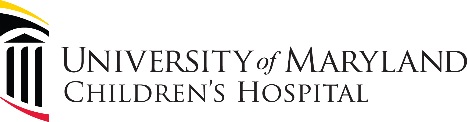 The Care Clinic520 , Gray Hall, Ground Floor                                                                             Adult Referral FormDemographic Information                                                                             Adult Referral FormDemographic InformationDate of Referral: Date of Referral: Primary and Secondary Victims (and DOB): Primary and Secondary Victims (and DOB): Primary and Secondary Victims (and DOB): Primary and Secondary Victims (and DOB): Primary and Secondary Victims (and DOB): Primary and Secondary Victims (and DOB): Referral Source: Name & Agency Referral Source: Name & Agency Referral Source: Name & Agency Email:: Email:: Email:: Email:: Address: Address: City: State: State: Zip code: Zip code: Primary phone: Type:  Secondary phone: Type:  Secondary phone: Type:  Secondary phone: Type:  Fax: Fax: Fax: Types of Abuse: (check all that apply)Perpetrator:(Name and relationship)And basic descriptionPerpetrator:(Name and relationship)And basic descriptionDate of Abuse (or timeframe)Date of DisclosurePhysical Abuse Sexual Abuse                  Sex Trafficking  Neglect    Intimate Partner ViolenceReason for Referral: (brief summary of the abuse and observed behavioral problems or symptoms) Reason for Referral: (brief summary of the abuse and observed behavioral problems or symptoms) Reason for Referral: (brief summary of the abuse and observed behavioral problems or symptoms) Reason for Referral: (brief summary of the abuse and observed behavioral problems or symptoms) Reason for Referral: (brief summary of the abuse and observed behavioral problems or symptoms) Symptoms: (mark all that apply) Fire setting                                       Abuse of animals                     Psychiatric hospitalizations Suicidal gestures or ideation             Violence toward others            Speech/developmental delays Psychosis                                         Sexual behavioral concerns      Physical aggression  Drug/alcohol abuse                         Sleep problems                        Nightmares/flashbacks Hallucinations                                  Tantrums                                 Academic/school problems Anxiety                                            Depression                              Irritability Disordered eating                             Low self-esteem                      Mood fluctuation Description: Symptoms: (mark all that apply) Fire setting                                       Abuse of animals                     Psychiatric hospitalizations Suicidal gestures or ideation             Violence toward others            Speech/developmental delays Psychosis                                         Sexual behavioral concerns      Physical aggression  Drug/alcohol abuse                         Sleep problems                        Nightmares/flashbacks Hallucinations                                  Tantrums                                 Academic/school problems Anxiety                                            Depression                              Irritability Disordered eating                             Low self-esteem                      Mood fluctuation Description: Symptoms: (mark all that apply) Fire setting                                       Abuse of animals                     Psychiatric hospitalizations Suicidal gestures or ideation             Violence toward others            Speech/developmental delays Psychosis                                         Sexual behavioral concerns      Physical aggression  Drug/alcohol abuse                         Sleep problems                        Nightmares/flashbacks Hallucinations                                  Tantrums                                 Academic/school problems Anxiety                                            Depression                              Irritability Disordered eating                             Low self-esteem                      Mood fluctuation Description: Symptoms: (mark all that apply) Fire setting                                       Abuse of animals                     Psychiatric hospitalizations Suicidal gestures or ideation             Violence toward others            Speech/developmental delays Psychosis                                         Sexual behavioral concerns      Physical aggression  Drug/alcohol abuse                         Sleep problems                        Nightmares/flashbacks Hallucinations                                  Tantrums                                 Academic/school problems Anxiety                                            Depression                              Irritability Disordered eating                             Low self-esteem                      Mood fluctuation Description: Symptoms: (mark all that apply) Fire setting                                       Abuse of animals                     Psychiatric hospitalizations Suicidal gestures or ideation             Violence toward others            Speech/developmental delays Psychosis                                         Sexual behavioral concerns      Physical aggression  Drug/alcohol abuse                         Sleep problems                        Nightmares/flashbacks Hallucinations                                  Tantrums                                 Academic/school problems Anxiety                                            Depression                              Irritability Disordered eating                             Low self-esteem                      Mood fluctuation Description: Medical Issues and Medications: Medical Issues and Medications: Other Service or Supports: (work program, TCA, or other services): Other Service or Supports: (work program, TCA, or other services): Other Service or Supports: (work program, TCA, or other services): Other Service or Supports: (work program, TCA, or other services): Current Treatment:  Is the adult currently in treatment?If so, where and reason for treatment?Current Treatment:  Is the adult currently in treatment?If so, where and reason for treatment?Current Treatment:  Is the adult currently in treatment?If so, where and reason for treatment?Current Treatment:  Is the adult currently in treatment?If so, where and reason for treatment?Current Treatment:  Is the adult currently in treatment?If so, where and reason for treatment?Current Treatment:  Is the adult currently in treatment?If so, where and reason for treatment?Care Clinic Services Requested (mark all that apply): Intake Evaluation (diagnosis, treatment recommendations)          Individual Therapy     Group Therapy                                                                             Family/Couple Therapy Psychological Evaluation (for academic/cognitive functioning)    Psychiatric Evaluation (only for care clinic clients)Please note preference for in-person or telehealth: In-person          Telehealth     Either/both*The Care Clinic does NOT provide forensic assessments.Care Clinic Services Requested (mark all that apply): Intake Evaluation (diagnosis, treatment recommendations)          Individual Therapy     Group Therapy                                                                             Family/Couple Therapy Psychological Evaluation (for academic/cognitive functioning)    Psychiatric Evaluation (only for care clinic clients)Please note preference for in-person or telehealth: In-person          Telehealth     Either/both*The Care Clinic does NOT provide forensic assessments.Care Clinic Services Requested (mark all that apply): Intake Evaluation (diagnosis, treatment recommendations)          Individual Therapy     Group Therapy                                                                             Family/Couple Therapy Psychological Evaluation (for academic/cognitive functioning)    Psychiatric Evaluation (only for care clinic clients)Please note preference for in-person or telehealth: In-person          Telehealth     Either/both*The Care Clinic does NOT provide forensic assessments.Care Clinic Services Requested (mark all that apply): Intake Evaluation (diagnosis, treatment recommendations)          Individual Therapy     Group Therapy                                                                             Family/Couple Therapy Psychological Evaluation (for academic/cognitive functioning)    Psychiatric Evaluation (only for care clinic clients)Please note preference for in-person or telehealth: In-person          Telehealth     Either/both*The Care Clinic does NOT provide forensic assessments.Care Clinic Services Requested (mark all that apply): Intake Evaluation (diagnosis, treatment recommendations)          Individual Therapy     Group Therapy                                                                             Family/Couple Therapy Psychological Evaluation (for academic/cognitive functioning)    Psychiatric Evaluation (only for care clinic clients)Please note preference for in-person or telehealth: In-person          Telehealth     Either/both*The Care Clinic does NOT provide forensic assessments.Care Clinic Services Requested (mark all that apply): Intake Evaluation (diagnosis, treatment recommendations)          Individual Therapy     Group Therapy                                                                             Family/Couple Therapy Psychological Evaluation (for academic/cognitive functioning)    Psychiatric Evaluation (only for care clinic clients)Please note preference for in-person or telehealth: In-person          Telehealth     Either/both*The Care Clinic does NOT provide forensic assessments.